УТВЕРЖДЕНОУказом ГлавыДонецкой Народной Республики от 31 октября 2019 г. № 315ОПИСАНИЕ И РИСУНОКФЛАГА РЕСПУБЛИКАНСКОГО КАЗНАЧЕЙСТВА ДОНЕЦКОЙ
НАРОДНОЙ РЕСПУБЛИКИФлаг Республиканского казначейства Донецкой Народной Республики (далее - флаг) представляет собой синее прямоугольное полотнище.В крыже флага изображен Государственный флаг Донецкой Народной Республики. В правой половине полотнища флага располагается геральдический знак - эмблема Республиканского казначейства Донецкой Народной Республики в многоцветном варианте (далее - эмблема).Отношение ширины флага к его длине составляет один к полутора, площади крыжа к площади флага - один к четырем, высоты эмблемы к ширине флага - один к двум.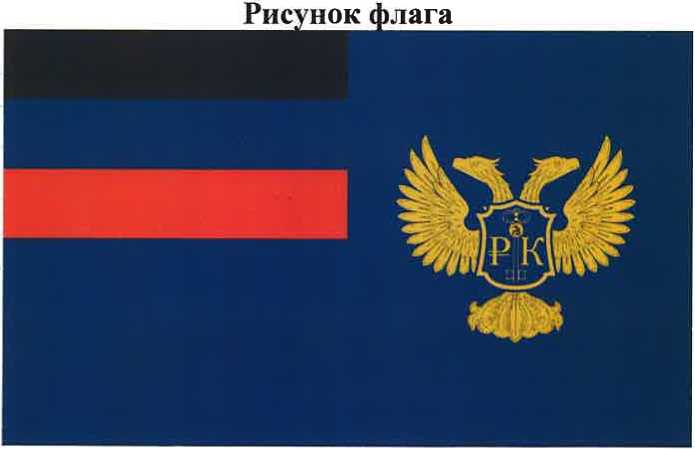 